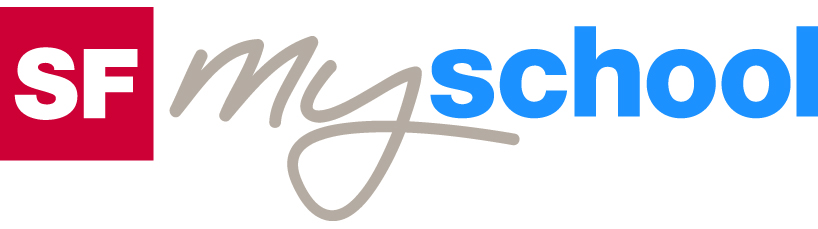 WorksheetWorksheet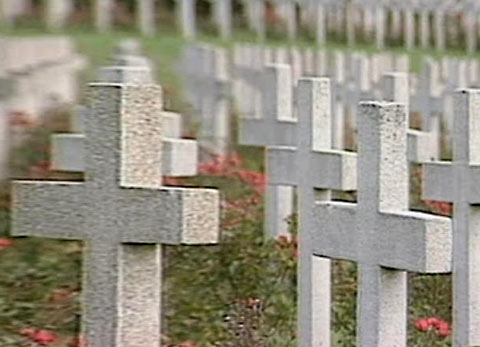 Cultural Phenomena Cultural Phenomena Cultural Phenomena Cultural Phenomena Burials (25)15:00 minutesBurials (25)15:00 minutesBurials (25)15:00 minutesBurials (25)15:00 minutes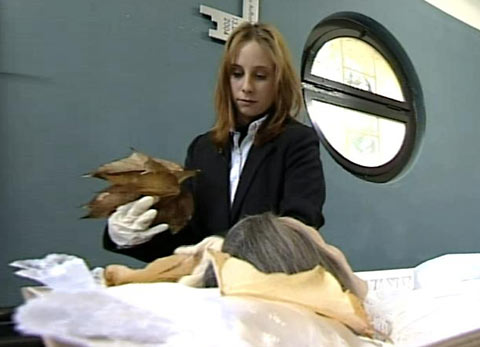 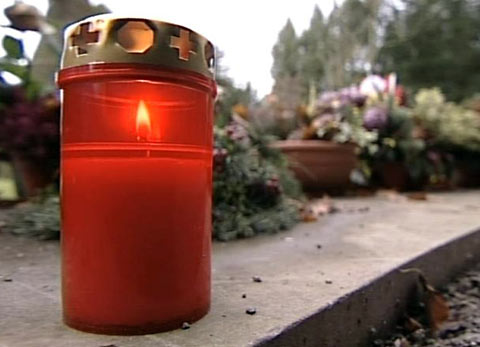 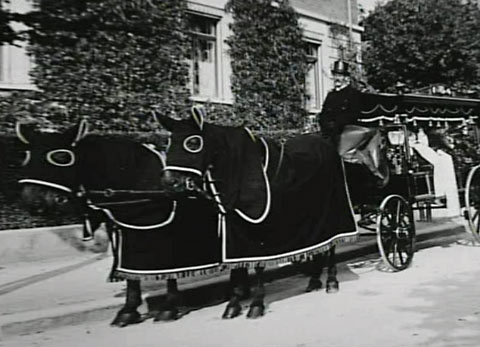 